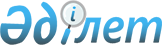 О внесении изменений в решение Жамбылского областного маслихата от 11 декабря 2017 года № 18-3 "Об областном бюджете на 2018-2020 годы"Решение Жамбылского областного маслихата от 25 августа 2018 года № 26-2. Зарегистрировано Департаментом юстиции Жамбылской области 3 сентября 2018 года № 3933
       Примечание РЦПИ.

       В тексте документа сохранена пунктуация и орфография оригинала.
      В соответствии со статьей 106 Бюджетного кодекса Республики Казахстан от 4 декабря 2008 года областной маслихат РЕШИЛ:
      1. Внести в решение Жамбылского областного маслихата от 11 декабря 2017 года №18-3 "Об областном бюджете на 2018-2020 годы" (Зарегистрировано в Реестре государственной регистрации нормативных правовых актов №3622, опубликовано в Эталонном контрольном банке нормативно правовых актов Республики Казахстан в электронном виде 26 декабря 2017 года) следующие изменения:
      в пункте 1:
      в подпункте 1):
      цифры "218 130 355" заменить цифрами "218 381 543";
      цифры "19 804 051" заменить цифрами "20 981 200";
      цифры "1 520 739" заменить цифрами "1 518 209";
      цифры "196 100 565" заменить цифрами "195 177 134";
      в подпункте 2):
      цифры "217 058 814" заменить цифрами "217 310 002";
      в подпункте 3):
      цифры "8 860 742" заменить цифрами "9 586 324";
      цифры "12 782 769" заменить цифрами "13 508 351";
      в подпункте 5):
      цифры "-8 065 513" заменить цифрами "-8 791 095";
      в подпункте 6):
      цифры "8 065 513" заменить цифрами "8 791 095".
      Приложение 1 к указанному решению изложить в новой редакции согласно приложению к настоящему решению.
      2. Контроль за исполнением данного решения возложить на постоянную комиссию шестого созыва областного маслихата по вопросам экономики, бюджета, налога и местного самоуправления.
      3. Настоящее решение вступает в силу со дня государственной регистрации в органах юстиции и вводится в действие с 1 января 2018 года. Областной бюджет на 2018 год
					© 2012. РГП на ПХВ «Институт законодательства и правовой информации Республики Казахстан» Министерства юстиции Республики Казахстан
				
      Секретарь 

      областного маслихата 

Б.Карашолаков
Приложение к решению
Жамбылского областного маслихата
№ 26-2 от 25 августа 2018 годаПриложение 1 к решению
Жамбылского областного маслихата
№ 18-3 от 11 декабря 2017 года
Категория            Наименование
Категория            Наименование
Категория            Наименование
Категория            Наименование
Сумма, тысяч тенге
Класс
Класс
Класс
Сумма, тысяч тенге
Подкласс
Подкласс
Сумма, тысяч тенге
1
2
3
I. Доходы
218 381 543
1
Налоговые поступления
20 981 200
01
Подоходный налог
10 175 500
2
Индивидуальный подоходный налог
10 175 500
03
Социальный налог
8 090 000
1
Социальный налог
8 090 000
05
Внутренние налоги на товары, работы и услуги
2 715 700
3
Поступления за использование природных и других ресурсов
2 715 700
2
Неналоговые поступления
1 518 209
01
Доходы от государственной собственности
146 039
1
Поступления части чистого дохода государственных предприятий
12 100
3
Дивиденды на государственные пакеты акций, находящиеся в государственной собственности
3 200
4
Доходы на доли участия в юридических лицах, находящиеся в государственной собственности
1 300
5
Доходы от аренды имущества, находящегося в государственной собственности
35 000
7
Вознаграждения по кредитам, выданным из государственного бюджета
94 439
04
Штрафы, пени, санкции, взыскания, налагаемые государственными учреждениями, финансируемыми из государственного бюджета, а также содержащимися и финансируемыми из бюджета (сметы расходов) Национального Банка Республики Казахстан
803 570
1
Штрафы, пени, санкции, взыскания, налагаемые государственными учреждениями, финансируемыми из государственного бюджета, а также содержащимися и финансируемыми из бюджета (сметы расходов) Национального Банка Республики Казахстан, за исключением поступлений от организаций нефтяного сектора
803 570
06
Прочие неналоговые поступления
568 600
1
Прочие неналоговые поступления
568 600
3
Поступления от продажи основного капитала
705 000
01
Продажа государственного имущества, закрепленного за государственными учреждениями
705 000
1
Продажа государственного имущества, закрепленного за государственными учреждениями
705 000
4
Поступления трансфертов
195 177 134
01
Трансферты из нижестоящих органов государственного управления
3 658 635
02
Трансферты из районных (городских) бюджетов
3 658 635
02
Трансферты из вышестоящих органов государственного управления
191 518 499
1
Трансферты из республиканского бюджета
191 518 499
Функциональная группа
Функциональная группа
Функциональная группа
Функциональная группа
Функциональная группа
Сумма, тысяч тенге
Администратор бюджетных программ
Администратор бюджетных программ
Администратор бюджетных программ
Администратор бюджетных программ
Сумма, тысяч тенге
Программа
Программа
Программа
Наименование
1
2
3
II. Затраты
217 310 002
01
Государственные услуги общего характера
8 749 729
110
Аппарат маслихата области
70 473
001
001
Услуги по обеспечению деятельности маслихата области
68 934
003
003
Капитальные расходы государственного органа
1 539
120
Аппарат акима области
1 126 806
001
001
Услуги по обеспечению деятельности акима области
740 490
004
004
Капитальные расходы государственного органа
21 716
007
007
Капитальные расходы подведомственных государственных учреждений и организаций
191 448
009
009
Обеспечение и проведение выборов акимов городов районного значения, сел, поселков, сельских округов
8 452
013
013
Обеспечение деятельности Ассамблеи народа Казахстана области
164 700
282
Ревизионная комиссия области
212 595
001
001
Услуги по обеспечению деятельности ревизионной комиссии области
199 709
003
003
Капитальные расходы государственного органа
12 886
257
Управление финансов области
3 044 557
001
001
Услуги по реализации государственной политики в области исполнения местного бюджета и управления коммунальной собственностью
164 268
009
009
Приватизация, управление коммунальным имуществом, постприватизационная деятельность и регулирование споров, связанных с этим
2 500
013
013
Капитальные расходы государственного органа
48 417
028
028
Приобретение имущества в коммунальную собственность
435 000
113
113
Целевые текущие трансферты из местных бюджетов
2 394 372
258
Управление экономики и бюджетного планирования области
105 801
001
001
Услуги по реализации государственной политики в области формирования и развития экономической политики, системы государственного планирования
101 681
005
005
Капитальные расходы государственного органа
4 120
269
Управление по делам религий области
128 599
001
001
Услуги по реализации государственной политики в сфере религиозной деятельности на местном уровне
35 533
003
003
Капитальные расходы государственного органа
1 930
004
004
Капитальные расходы подведомственных государственных учреждений и организаций
1 122
005
005
Изучение и анализ религиозной ситуации в регионе
90 014
281
Управление строительства, пассажирского транспорта и автомобильных дорог области
4 060 898
001
001
Услуги по реализации государственной политики на местном уровне в области строительства, транспорта и коммуникаций
115 622
003
003
Капитальные расходы государственного органа
107 417
113
113
Целевые текущие трансферты из местных бюджетов
3 656 494
114
114
Целевые трансферты на развитие из местных бюджетов
181 365
02
Оборона
305 034
120
Аппарат акима области
149 206
010
010
Мероприятия в рамках исполнения всеобщей воинской обязанности
45 447
011
011
Подготовка территориальной обороны и территориальная оборона областного масштаба
103 759
287
Территориальный орган, уполномоченных органов в области чрезвычайных ситуаций природного и техногенного характера, гражданской обороны, финансируемый из областного бюджета
148 894
002
002
Капитальные расходы территориального органа и подведомственных государственных учреждений
100 532
004
004
Предупреждение и ликвидация чрезвычайных ситуаций областного масштаба
48 362
281
Управление строительства, пассажирского транспорта и автомобильных дорог области
6 934
005
005
Развитие объектов мобилизационной подготовки и чрезвычайных ситуаций
6 934
03
Общественный порядок, безопасность, правовая, судебная, уголовно-исполнительная деятельность
7 656 310
252
Исполнительный орган внутренних дел, финансируемый из областного бюджета
7 511 298
001
001
Услуги по реализации государственной политики в области обеспечения охраны общественного порядка и безопасности на территории области
5 935 909
003
003
Поощрение граждан, участвующих в охране общественного порядка
1 128
006
006
Капитальные расходы государственного органа
1 361 877
013
013
Услуги по размещению лиц, не имеющих определенного места жительства и документов
39 816
014
014
Организация содержания лиц, арестованных в административном порядке
19 450
015
015
Организация содержания служебных животных
130 118
024
024
Проведение учений по действиям при угрозе и возникновении кризисной ситуации
23 000
281
Управление строительства, пассажирского транспорта и автомобильных дорог области
145 012
007
007
Развитие объектов органов внутренних дел
14 000
060
060
Строительство объектов общественного порядка и безопасности
131 012
04
Образование
25 621 541
261
Управление образования области
420 885
027
027
Целевые текущие трансферты бюджетам районов (городов областного значения) на реализацию государственного образовательного заказа в дошкольных организациях образования
420 885
261
Управление образования области
6 991 272
003
003
Общеобразовательное обучение по специальным образовательным учебным программам
1 706 575
006
006
Общеобразовательное обучение одаренных детей в специализированных организациях образования
1 110 895
056
056
Целевые текущие трансферты районным (городов областного значения) бюджетам на доплату учителям, прошедшим стажировку по языковым курсам и на доплату учителям за замещение на период обучения основного сотрудника
249 830
071
071
Целевые текущие трансферты районным (городов областного значения) бюджетам на доплату учителям организаций образования, реализующим учебные программы начального, основного и общего среднего образования по обновленному содержанию образования, и возмещение сумм, выплаченных по данному направлению расходов за счет средств местных бюджетов
3 477 137
072
072
Целевые текущие трансферты районным (городов областного значения) бюджетам на доплату за квалификацию педагогического мастерства учителям, прошедшим национальный квалификационный тест и реализующим образовательные программы начального, основного и общего среднего образования
446 835
281
Управление строительства, пассажирского транспорта и автомобильных дорог области
4 511 106
203
203
Целевые трансферты на развитие районным (городов областного значения) бюджетам на строительство и реконструкцию объектов начального, основного среднего и общего среднего образования
4 408 690
204
204
Строительство и реконструкция объектов начального, основного среднего и общего среднего образования
102 416
285
Управление физической культуры и спорта области
2 079 265
006
006
Дополнительное образование для детей и юношества по спорту
1 628 031
007
007
Общеобразовательное обучение одаренных в спорте детей в специализированных организациях образования
451 234
253
Управление здравоохранения области
409 830
043
043
Подготовка специалистов в организациях технического и профессионального, послесреднего образования
409 830
261
Управление образования области
7 080 612
024
024
Подготовка специалистов в организациях технического и профессионального образования
7 080 612
253
Управление здравоохранения области
79 467
003
003
Повышение квалификации и переподготовка кадров
79 467
253
Управление здравоохранения области
3 825
057
057
Подготовка специалистов с высшим, послевузовским образованием и оказание социальной поддержки обучающимся
3 825
261
Управление образования области
2 316
057
057
Подготовка специалистов с высшим, послевузовским образованием и оказание социальной поддержки обучающимся
2 316
253
Управление здравоохранения области
40 222
034
034
Капитальные расходы государственных организаций образования системы здравоохранения
40 222
261
Управление образования области
4 002 741
001
001
Услуги по реализации государственной политики на местном уровне в области образования
272 582
004
004
Информатизация системы образования в областных государственных учреждениях образования
31 813
005
005
Приобретение и доставка учебников, учебно-методических комплексов для областных государственных учреждений образования
50 119
007
007
Проведение школьных олимпиад, внешкольных мероприятий и конкурсов областного масштаба
244 826
011
011
Обследование психического здоровья детей и подростков и оказание психолого – медико - педагогической консультативной помощи населению
125 481
012
012
Реабилитация и социальная адаптация детей и подростков с проблемами в развитии
59 572
013
013
Капитальные расходы государственного органа
2 816
019
019
Присуждение грантов областным государственным учреждениям образования за высокие показатели работы
20 741
029
029
Методическая работа
70 000
067
067
Капитальные расходы подведомственных государственных учреждений и организаций
701 273
113
113
Целевые текущие трансферты из местных бюджетов
2 423 518
05
Здравоохранение
7 825 513
253
Управление здравоохранения области
1 133 800
006
006
Услуги по охране материнства и детства
265 476
007
007
Пропаганда здорового образа жизни
114 794
041
041
Дополнительное обеспечение гарантированного объема бесплатной медицинской помощи по решению местных представительных органов областей
753 401
042
042
Проведение медицинской организацией мероприятий, снижающих половое влечение, осуществляемые на основании решения суда
129
281
Управление строительства, пассажирского транспорта и автомобильных дорог области
646 716
013
013
Строительство и реконструкция объектов здравоохранения
646 716
253
Управление здравоохранения области
1 918 674
027
027
Централизованный закуп и хранение вакцин и других медицинских иммунобиологических препаратов для проведения иммунопрофилактики населения
1 918 674
253
Управление здравоохранения области
118 957
039
039
Оказание амбулаторно-поликлинических услуг и медицинских услуг субъектами сельского здравоохранения, за исключением оказываемой за счет средств республиканского бюджета, и оказание услуг Call-центрами
118 957
253
Управление здравоохранения области
39 364
029
029
Областные базы спецмедснабжения
39 364
253
Управление здравоохранения области
3 968 002
001
001
Услуги по реализации государственной политики на местном уровне в области здравоохранения
146 636
008
008
Реализация мероприятий по профилактике и борьбе со СПИД в Республике Казахстан
220 894
016
016
Обеспечение граждан бесплатным или льготным проездом за пределы населенного пункта на лечение
28 769
018
018
Информационно-аналитические услуги в области здравоохранения
95 871
023
023
Социальная поддержка медицинских и фармацевтических работников, направленных для работы в сельскую местность
51 200
028
028
Содержание вновь вводимых объектов здравоохранения
34 098
030
030
Капитальные расходы государственных органов здравоохранения
2 500
033
033
Капитальные расходы медицинских организаций здравоохранения
3 281 265
113
113
Целевые текущие трансферты из местных бюджетов
106 769
06
Социальная помощь и социальное обеспечение
8 412 406
256
Управление координации занятости и социальных программ области
4 136 713
002
002
Предоставление специальных социальных услуг для престарелых и инвалидов в медико-социальных учреждениях (организациях) общего типа, в центрах оказания специальных социальных услуг, в центрах социального обслуживания
714 407
013
013
Предоставление специальных социальных услуг для инвалидов с психоневрологическими заболеваниями, в психоневрологических медико-социальных учреждениях (организациях), в центрах оказания специальных социальных услуг, в центрах социального обслуживания
672 653
014
014
Предоставление специальных социальных услуг для престарелых, инвалидов, в том числе детей-инвалидов, в реабилитационных центрах
366 762
015
015
Предоставление специальных социальных услуг для детей-инвалидов с психоневрологическими патологиями в детских психоневрологических медико-социальных учреждениях (организациях), в центрах оказания специальных социальных услуг, в центрах социального обслуживания
272 334
049
049
Целевые текущие трансферты районным (городов областного значения) бюджетам на выплату государственной адресной социальной помощи
2 012 752
056
056
Целевые текущие трансферты районным (городов областного значения) бюджетам на внедрение консультантов по социальной работе и ассистентов в Центрах занятости населения
97 805
261
Управление образования области
426 383
015
015
Социальное обеспечение сирот, детей, оставшихся без попечения родителей
329 013
037
037
Социальная реабилитация
97 370
281
Управление строительства, пассажирского транспорта и автомобильных дорог области
11 011
014
014
Строительство и реконструкция объектов социального обеспечения
11 011
256
Управление координации занятости и социальных программ области
909 444
003
003
Социальная поддержка инвалидов
902 342
055
055
Целевые текущие трансферты районным (городов областного значения) бюджетам на субсидирование затрат работодателя на создание специальных рабочих мест для трудоустройства инвалидов
7 102
256
Управление координации занятости и социальных программ области
2 813 002
001
001
Услуги по реализации государственной политики на местном уровне в области обеспечения занятости и реализации социальных программ для населения
127 006
007
007
Капитальные расходы государственного органа
14 018
018
018
Размещение государственного социального заказа в неправительственных организациях
80 127
019
019
Реализация текущих мероприятий, направленных на развитие рынка труда, в рамках Программы развития продуктивной занятости и массового предпринимательства
2 394
028
028
Услуги лицам из групп риска, попавшим в сложную ситуацию вследствие насилия или угрозы насилия
51 614
037
037
Целевые текущие трансферты районным (городов областного значения) бюджетам на реализацию мероприятий, направленных на развитие рынка труда, в рамках Программы развития продуктивной занятости и массового предпринимательства
1 897 032
044
044
Реализация миграционных мероприятий на местном уровне
2 859
045
045
Целевые текущие трансферты районным (городов областного значения) бюджетам на реализацию Плана мероприятий по обеспечению прав и улучшению качества жизни инвалидов в Республике Казахстан на 2012 – 2018 годы
416 871
046
046
Реализация Плана мероприятий по обеспечению прав и улучшению качества жизни инвалидов в Республике Казахстан на 2012 – 2018 годы
27 960
053
053
Услуги по замене и настройке речевых процессоров к кохлеарным имплантам
8 600
067
067
Капитальные расходы подведомственных государственных учреждений и организаций
51 364
113
113
Целевые текущие трансферты из местных бюджетов
133 157
263
Управление внутренней политики области
26 780
077
077
Реализация Плана мероприятий по обеспечению прав и улучшению качества жизни инвалидов в Республике Казахстан на 2012 – 2018 годы
26 780
270
Управление по инспекции труда области
81 863
001
001
Услуги по реализации государственной политики в области регулирования трудовых отношений на местном уровне
66 963
003
003
Капитальные расходы государственного органа
14 900
281
Управление строительства, пассажирского транспорта и автомобильных дорог области
7 210
076
076
Целевые текущие трансферты районным (городов областного значения) бюджетам на реализацию Плана мероприятий по обеспечению прав и улучшению качества жизни инвалидов в Республике Казахстан на 2012 – 2018 годы
7 210
07
Жилищно-коммунальное хозяйство
20 501 176
281
Управление строительства, пассажирского транспорта и автомобильных дорог области
9 101 682
012
012
Целевые трансферты на развитие районным (городов областного значения) бюджетам на строительство и (или) реконструкцию жилья коммунального жилищного фонда
3 883 627
048
048
Целевые трансферты на развитие районным (городов областного значения) бюджетам на развитие и (или) обустройство инженерно-коммуникационной инфраструктуры
5 218 055
279
Управление энергетики и жилищно-коммунального хозяйства области
2 940 018
001
001
Услуги по реализации государственной политики на местном уровне в области энергетики и жилищно-коммунального хозяйства
96 113
005
005
Капитальные расходы государственного органа
5 798
010
010
Целевые трансферты на развитие районным (городов областного значения) бюджетам на развитие системы водоснабжения и водоотведения
1 057 095
032
032
Субсидирование стоимости услуг по подаче питьевой воды из особо важных групповых и локальных систем водоснабжения, являющихся безальтернативными источниками питьевого водоснабжения
24 875
113
113
Целевые текущие трансферты из местных бюджетов
1 025 344
114
114
Целевые трансферты на развитие из местных бюджетов
730 793
281
Управление строительства, пассажирского транспорта и автомобильных дорог области
8 459 476
068
068
Целевые трансферты на развитие районным (городов областного значения) бюджетам на развитие системы водоснабжения и водоотведения в сельских населенных пунктах
8 459 476
08
Культура, спорт, туризм и информационное пространство
8 837 102
273
Управление культуры, архивов и документации области
1 266 337
005
005
Поддержка культурно-досуговой работы
356 253
007
007
Обеспечение сохранности историко-культурного наследия и доступа к ним
264 393
008
008
Поддержка театрального и музыкального искусства
645 691
281
Управление строительства, пассажирского транспорта и автомобильных дорог области
1 642 419
028
028
Развитие объектов спорта
1 642 419
285
Управление физической культуры и спорта области
3 621 717
001
001
Услуги по реализации государственной политики на местном уровне в сфере физической культуры и спорта
44 865
002
002
Проведение спортивных соревнований на областном уровне
457 571
003
003
Подготовка и участие членов областных сборных команд по различным видам спорта на республиканских и международных спортивных соревнованиях
2 861 628
005
005
Капитальные расходы государственного органа
13 900
032
032
Капитальные расходы подведомственных государственных учреждений и организаций
105 400
113
113
Целевые текущие трансферты из местных бюджетов
138 353
263
Управление внутренней политики области
726 237
007
007
Услуги по проведению государственной информационной политики
726 237
264
Управление по развитию языков области
163 863
001
001
Услуги по реализации государственной политики на местном уровне в области развития языков
35 400
002
002
Развитие государственного языка и других языков народа Казахстана
126 478
003
003
Капитальные расходы государственного органа
1 985
273
Управление культуры, архивов и документации области
482 341
009
009
Обеспечение функционирования областных библиотек
165 254
010
010
Обеспечение сохранности архивного фонда
317 087
284
Управление туризма области
241 597
001
001
Услуги по реализации государственной политики на местном уровне в сфере туризма
103 761
003
003
Капитальные расходы государственного органа
202
004
004
Регулирование туристической деятельности
130 790
032
032
Капитальные расходы подведомственных государственных учреждений и организаций
6 844
263
Управление внутренней политики области
254 001
001
001
Услуги по реализации государственной внутренней политики на местном уровне
246 921
005
005
Капитальные расходы государственного органа
3 665
032
032
Капитальные расходы подведомственных государственных учреждений и организаций
3 415
273
Управление культуры, архивов и документации области
304 957
001
001
Услуги по реализации государственной политики на местном уровне в области культуры и управления архивным делом
62 953
003
003
Капитальные расходы государственного органа
3 835
032
032
Капитальные расходы подведомственных государственных учреждений и организаций
67 480
113
113
Целевые текущие трансферты из местных бюджетов
170 689
283
Управление по вопросам молодежной политики области
133 633
001
001
Услуги по реализации молодежной политики на местном уровне
95 345
003
003
Капитальные расходы государственного органа
70
005
005
Реализация мероприятий в сфере молодежной политики
38 150
032
032
Капитальные расходы подведомственных государственных учреждений и организаций
68
09
Топливно-энергетический комплекс и недропользование
6 214 081
279
Управление энергетики и жилищно-коммунального хозяйства области
2 308 379
007
007
Развитие теплоэнергетической системы
2 308 379
281
Управление строительства, пассажирского транспорта и автомобильных дорог области
631 209
202
202
Организация и проведение поисково-разведочных работ на подземные воды для хозяйственно-питьевого водоснабжения населенных пунктов
631 209
279
Управление энергетики и жилищно-коммунального хозяйства области
3 274 493
070
070
Целевые трансферты на развитие районным (городов областного значения) бюджетам на развитие газотранспортной системы
48 900
071
071
Развитие газотранспортной системы
3 225 593
10
Сельское, водное, лесное, рыбное хозяйство, особо охраняемые природные территории, охрана окружающей среды и животного мира, земельные отношения
16 979 045
255
Управление сельского хозяйства области
12 410 118
001
001
Услуги по реализации государственной политики на местном уровне в сфере сельского хозяйства
137 884
002
002
Поддержка семеноводства
559 940
003
003
Капитальные расходы государственного органа
10 017
018
018
Обезвреживание пестицидов (ядохимикатов)
1 584
020
020
Субсидирование повышения урожайности и качества продукции растениеводства, удешевление стоимости горюче-смазочных материалов и других товарно-материальных ценностей, необходимых для проведения весенне-полевых и уборочных работ, путем субсидирования производства приоритетных культур
2 361 765
029
029
Мероприятия по борьбе с вредными организмами сельскохозяйственных культур
12 869
041
041
Удешевление сельхозтоваропроизводителям стоимости гербицидов, биоагентов (энтомофагов) и биопрепаратов, предназначенных для обработки сельскохозяйственных культур в целях защиты растений
57 245
045
045
Определение сортовых и посевных качеств семенного и посадочного материала
80 000
046
046
Государственный учет и регистрация тракторов, прицепов к ним, самоходных сельскохозяйственных, мелиоративных и дорожно-строительных машин и механизмов
453
047
047
Субсидирование стоимости удобрений (за исключением органических)
898 916
050
050
Возмещение части расходов, понесенных субъектом агропромышленного комплекса, при инвестиционных вложениях
1 624 142
053
053
Субсидирование развития племенного животноводства, повышение продуктивности и качества продукции животноводства
4 683 836
054
054
Субсидирование заготовительным организациям в сфере агропромышленного комплекса суммы налога на добавленную стоимость, уплаченного в бюджет, в пределах исчисленного налога на добавленную стоимость
108 730
055
055
Субсидирование процентной ставки по кредитным и лизинговым обязательствам в рамках направления по финансовому оздоровлению субъектов агропромышленного комплекса
284 082
056
056
Субсидирование ставок вознаграждения при кредитовании, а также лизинге на приобретение сельскохозяйственных животных, техники и технологического оборудования
852 909
057
057
Субсидирование затрат перерабатывающих предприятий на закуп сельскохозяйственной продукции для производства продуктов ее глубокой переработки в сфере животноводства
445 898
059
059
Субсидирование затрат ревизионных союзов сельскохозяйственных кооперативов на проведение внутреннего аудита сельскохозяйственных кооперативов
12 508
060
060
Частичное гарантирование по микрокредитам в рамках Программы развития продуктивной занятости и массового предпринимательства
215 616
061
061
Субсидирование операционных затрат микрофинансовых организаций в рамках Программы развития продуктивной занятости и массового предпринимательства
31 724
071
071
Обучение предпринимательству в рамках Программы развития продуктивной занятости и массового предпринимательства
30 000
719
Управление ветеринарии области
599 890
001
001
Услуги по реализации государственной политики на местном уровне в сфере ветеринарии
48 793
003
003
Капитальные расходы государственного органа
74 846
028
028
Услуги по транспортировке ветеринарных препаратов до пункта временного хранения
1 736
030
030
Централизованный закуп ветеринарных препаратов по профилактике и диагностике энзоотических болезней животных, услуг по их профилактике и диагностике, организация их хранения и транспортировки (доставки) местным исполнительным органам районов (городов областного значения)
374 924
113
113
Целевые текущие трансферты из местных бюджетов
99 591
254
Управление природных ресурсов и регулирования природопользования области
107 364
002
002
Установление водоохранных зон и полос водных объектов
13 128
003
003
Обеспечение функционирования водохозяйственных сооружений, находящихся в коммунальной собственности
47 726
004
004
Восстановление особо аварийных водохозяйственных сооружений и гидромелиоративных систем
46 510
254
Управление природных ресурсов и регулирования природопользования области
917 099
005
005
Охрана, защита, воспроизводство лесов и лесоразведение
909 699
006
006
Охрана животного мира
7 400
254
Управление природных ресурсов и регулирования природопользования области
1 092 155
001
001
Услуги по реализации государственной политики в сфере охраны окружающей среды на местном уровне
87 525
008
008
Мероприятия по охране окружающей среды
53 315
013
013
Капитальные расходы государственного органа
23 600
032
032
Капитальные расходы подведомственных государственных учреждений и организаций
927 715
251
Управление земельных отношений области
1 573 377
001
001
Услуги по реализации государственной политики в области регулирования земельных отношений на территории области
47 237
010
010
Капитальные расходы государственного органа
26 140
113
113
Целевые текущие трансферты из местных бюджетов
1 500 000
725
Управление по контролю за использованием и охраной земель области
59 042
001
001
Услуги по реализации государственной политики на местном уровне в сфере контроля за использованием и охраной земель
39 565
003
003
Капитальные расходы государственного органа
19 477
255
Управление сельского хозяйства области
220 000
035
035
Формирование региональных стабилизационных фондов продовольственных товаров
220 000
11
Промышленность, архитектурная, градостроительная и строительная деятельность
328 394
272
Управление архитектуры и градостроительства области
291 377
001
001
Услуги по реализации государственной политики в области архитектуры и градостроительства на местном уровне
51 289
002
002
Разработка комплексных схем градостроительного развития и генеральных планов населенных пунктов
114 600
003
003
Создание информационных систем
29 700
004
004
Капитальные расходы государственного органа
9 825
032
032
Капитальные расходы подведомственных государственных учреждений и организаций
19 963
113
113
Целевые текущие трансферты из местных бюджетов
66 000
724
Управление государственного архитектурно-строительного контроля области
37 017
001
001
Услуги по реализации государственной политики на местном уровне в сфере государственного архитектурно-строительного контроля
37 017
12
Транспорт и коммуникации
6 210 560
281
Управление строительства, пассажирского транспорта и автомобильных дорог области
5 674 407
038
038
Обеспечение функционирования автомобильных дорог
564 240
039
039
Целевые трансферты на развитие районным (городов областного значения) бюджетам на развитие транспортной инфраструктуры
873 245
042
042
Развитие транспортной инфраструктуры
473 953
082
082
Капитальный и средний ремонт автомобильных дорог областного значения и улиц населенных пунктов
1 980 487
090
090
Целевые текущие трансферты районным (городов областного значения) бюджетам на финансирование приоритетных проектов транспортной инфраструктуры
523 421
091
091
Реализация приоритетных проектов транспортной инфраструктуры
1 259 061
281
Управление строительства, пассажирского транспорта и автомобильных дорог области
536 153
043
043
Субсидирование пассажирских перевозок по социально значимым межрайонным (междугородним) сообщениям
536 153
13
Прочие
4 330 409
266
Управление предпринимательства и индустриально-инновационного развития области
2 157 342
005
005
Поддержка частного предпринимательства в рамках Единой программы поддержки и развития бизнеса "Дорожная карта бизнеса 2020"
20 000
008
008
Поддержка предпринимательской деятельности
227 286
010
010
Субсидирование процентной ставки по кредитам в рамках Единой программы поддержки и развития бизнеса "Дорожная карта бизнеса 2020"
1 635 715
011
011
Частичное гарантирование кредитов малому и среднему бизнесу в рамках Единой программы поддержки и развития бизнеса "Дорожная карта бизнеса 2020"
186 000
027
027
Частичное гарантирование по микрокредитам в рамках Программы развития продуктивной занятости и массового предпринимательства
88 341
279
Управление энергетики и жилищно-коммунального хозяйства области
198 694
024
024
Развитие индустриальной инфраструктуры в рамках Единой программы поддержки и развития бизнеса "Дорожная карта бизнеса 2020"
6 269
052
052
Целевые трансферты на развитие районным (городов областного значения) бюджетам на развитие индустриальной инфраструктуры в рамках Единой программы поддержки и развития бизнеса "Дорожная карта бизнеса 2020"
192 425
257
Управление финансов области
434 804
012
012
Резерв местного исполнительного органа области
434 804
258
Управление экономики и бюджетного планирования области
1 240 170
003
003
Разработка или корректировка, а также проведение необходимых экспертиз технико-экономических обоснований местных бюджетных инвестиционных проектов и конкурсных документаций проектов государственно-частного партнерства, концессионных проектов, консультативное сопровождение проектов государственно-частного партнерства и концессионных проектов
1 240 170
266
Управление предпринимательства и индустриально-инновационного развития области
134 580
001
001
Услуги по реализации государственной политики на местном уровне в области развития предпринимательства и индустриально-инновационной деятельности
90 860
003
003
Капитальные расходы государственного органа
21 342
032
032
Капитальные расходы подведомственных государственных учреждений и организаций
22 378
279
Управление энергетики и жилищно-коммунального хозяйства области
164 819
084
084
Целевые трансферты на развитие районным (городов областного значения) бюджетам на реализацию бюджетных инвестиционных проектов в моногородах
164 819
14
Обслуживание долга
16 646
257
Управление финансов области
16 646
004
004
Обслуживание долга местных исполнительных органов
16 646
15
Трансферты
95 322 056
257
Управление финансов области
95 322 056
007
007
Субвенции
90 991 495
011
011
Возврат неиспользованных (недоиспользованных) целевых трансфертов
123 285
024
024
Целевые текущие трансферты в вышестоящие бюджеты в связи с передачей функций государственных органов из нижестоящего уровня государственного управления в вышестоящий
4 198 187
051
051
Трансферты органам местного самоуправления
8 400
053
053
Возврат сумм неиспользованных (недоиспользованных) целевых трансфертов, выделенных из республиканского бюджета за счет целевого трансферта из Национального фонда Республики Казахстан
689
III. Чистое бюджетное кредитование
9 586 324
Бюджетные кредиты
13 508 351
06
Социальная помощь и социальное обеспечение
533 425
266
Управление предпринимательства и индустриально-инновационного развития области
533 425
006
006
Предоставление бюджетных кредитов для содействия развитию предпринимательства в рамках Программы развития продуктивной занятости и массового предпринимательства
533 425
07
Жилищно-коммунальное хозяйство
5 743 110
279
Управление энергетики и жилищно-коммунального хозяйства области
1 786 548
046
046
Кредитование районных (городов областного значения) бюджетов на реконструкцию и строительство систем тепло-, водоснабжения и водоотведения
1 786 548
281
Управление строительства, пассажирского транспорта и автомобильных дорог области
3 956 562
015
015
Кредитование районных (городов областного значения) бюджетов на проектирование и (или) строительство жилья
3 956 562
10
Сельское, водное, лесное, рыбное хозяйство, особо охраняемые природные территории, охрана окружающей среды и животного мира, земельные отношения
5 032 446
255
Управление сельского хозяйства области
4 111 020
037
037
Предоставление бюджетных кредитов для содействия развитию предпринимательства в рамках Программы развития продуктивной занятости и массового предпринимательства
4 111 020
255
Управление сельского хозяйства области
921 426
025
025
Бюджетные кредиты местным исполнительным органам для реализации мер социальной поддержки специалистов
921 426
13
Прочие
2 199 370
266
Управление предпринимательства и индустриально-инновационного развития области
2 199 370
007
007
Кредитование АО "Фонд развития предпринимательства "Даму" на реализацию государственной инвестиционной политики
500 000
009
009
Кредитование дочерних организаций АО "Национальный управляющий холдинг "КазАгро" для финансирования малого и среднего бизнеса и микрокредитования сельского населения
1 000 000
069
069
Кредитование на содействие развитию предпринимательства в областных центрах и моногородах
699 370
Категория Наименование
Категория Наименование
Категория Наименование
Категория Наименование
Сумма, тысяч тенге
Класс
Класс
Класс
Класс
Сумма, тысяч тенге
Подкласс
Подкласс
Подкласс
Подкласс
1
2
3
5
Погашение бюджетных кредитов
3 922 027
01
Погашение бюджетных кредитов
3 922 027
1
Погашение бюджетных кредитов, выданных из государственного бюджета
3 922 027
Функциональная группа
Функциональная группа
Функциональная группа
Функциональная группа
Сумма, тысяч тенге
Администратор бюджетных программ
Администратор бюджетных программ
Администратор бюджетных программ
Сумма, тысяч тенге
Программа
Программа
Наименование
1
2
3
IV. Сальдо по операциям с финансовыми активами
276 312
Приобретение финансовых активов
276 312
13
Прочие
276 312
257
Управление финансов области
276 312
005
Формирование или увеличение уставного капитала юридических лиц
276 312
Наименование
Наименование
Наименование
Наименование
Сумма, тысяч тенге
1
1
1
2
3
V. Дефицит (профицит) бюджета
- 8 791 095
VI. Финансирование дефицита (использование профицита) бюджета
8 791 095
Категория
Категория
Категория
Наименование
Сумма, тысяч тенге
Класс
Класс
Сумма, тысяч тенге
Подкласс
Подкласс
Подкласс
Подкласс
Сумма, тысяч тенге
1
1
1
2
3
7
Поступления займов
11 474 926
01
Внутренние государственные займы
11 474 926
1
Государственные эмиссионные ценные бумаги
3 956 562
2
Договоры займа
7 518 364
Функциональная группа Наименование
Функциональная группа Наименование
Функциональная группа Наименование
Функциональная группа Наименование
Сумма, тысяч тенге
Администратор бюджетных программ
Администратор бюджетных программ
Администратор бюджетных программ
Администратор бюджетных программ
Сумма, тысяч тенге
Программа
Программа
Программа
Программа
1
1
1
2
3
16
Погашение займов
3 819 227
257
Управление финансов области
3 819 227
008
Погашение долга местного исполнительного органа
3 000 000
015
Погашение долга местного исполнительного органа перед вышестоящим бюджетом
819 227
8
Используемые остатки бюджетных средств
1 135 396